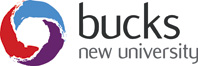 JOB DESCRIPTIONMain Duties & Responsibilities of the role: To design and deliver high quality, innovative and challenging learning experiences, using current theory, practice together in lively debate.To undertake associated activities in connection with the course taught including module leadership, curriculum development using appropriate media and IT, personal tutoring, recruitment, assessment, review and evaluation.To contribute to the student experience – demonstrating an awareness of the need for ‘customer focus’ in respect of resolving issues.To conduct research and scholarly activity of relevance to the lecturing role and/or professional practice and align own research with teaching and learning.To engage with business and professional networks to promote teaching and learning and research in a professional context.To contribute to post graduate open days/evenings, partnership links and the promotional work of the department.To deliver pastoral care, placement support and project supervision of students.To provide effective feedback, support and guidance to students, that promotes improvement of performance.To engage in professional development activities (e.g. CPD, attendance at conferences) relating to teaching, learning and assessment and to maintain knowledge and skills in field or specialism.Any other such reasonable duties as required by the Head of School/Associate Head of School.PERSON SPECIFICATIONE – Essential     D = Desirable     A = Application     T = Test     I = Interview	ROLE COMPETENCIES (6 most relevant to the role)Job Title:  Senior Lecturer (Physician Associate)Job Title:  Senior Lecturer (Physician Associate)School:  Health Care and Social WorkSchool:  Health Care and Social WorkLocation:  High Wycombe CampusHours:  0.6 FTE (3 days per week) Responsible to:  Associate Head of SchoolResponsible to:  Associate Head of SchoolJob Purpose: •	To teach and support students by adopting an enquiry–based learning approach and being committed to the delivery of a first-class student experience.•	To contribute towards curriculum development, research and other forms of scholarly activity.•	To be a team-player and contribute to the wider work of the department.Job Purpose: •	To teach and support students by adopting an enquiry–based learning approach and being committed to the delivery of a first-class student experience.•	To contribute towards curriculum development, research and other forms of scholarly activity.•	To be a team-player and contribute to the wider work of the department.Education, Qualifications & TrainingE / DMeans of TestingFirst degree in a scientific discipline or GMC-registered physicianEAPost-graduate qualification Physician Associate or GMC-registered physicianEABe a member of the Faculty of Physician Associates and be entered on the Managed Voluntary Register for Physician Associates or registered by the GMCEAEvidence of recent scholarship and/or continuing professional development relevant to the postEA/IFellow of the HEA or willingness to work towards achieving HEA Fellow accreditationEA/IRecognised HE teaching qualification or willingness to undertake oneEA/IDoctorate in relevant fieldDAKnowledge & ExperienceE / DHigh level of contemporary knowledge related to the fields of the Physician AssociateEA/ISubstantial experience as a Physician Associate or, if a physician, working with Physician AssociatesDA/IRelevant teaching experience in the UK or European HEI sector	DAProven experience of working effectively within teamsEA/IProven experience of dealing with students at HE levelDA/IProven experience of engagement with other higher education institutes or professional bodies in activities relating to a relevant subject area, e.g. external examining, membership of validation panels, professional affiliationDA/IAbility to or experience of conducting research, focused on publishable outcomes or to develop high quality knowledge exchange projectsDA/ICourse and module development experience DA/ISkillsE / DExcellent presentation skillsEI/TExcellent Word, Excel and PowerPoint skillsEI/TSpecial RequirementsE / DA willingness and ability to work in off-site locationsEISTUDENT ENGAGEMENTAgreeing & Delivering Student ExpectationsLevel 3 IndicatorsSets quality standards for own areaMonitors and maintains standards and policiesEncourages others to find new ways of improving performanceDeals with complex welfare issues where appropriateUses professionals from other departments or agencies where appropriate to ensure effectiveness of supportPresenting & CommunicatingLevel 3 IndicatorsConveys complex  information  to non-specialistsUses probing questions  to ensure full understandingShows confidence in speaking publiclyPresents in an engaging manner and with authority	Adapting & CopingLevel 3 IndicatorsActively embraces change and enthusiastically supports initiativesRevises own views when presented with new informationKeeps difficulties in perspective and maintains optimism in the face of challengesRemains focused and productive under pressureTeaching & LearningLevel 3 IndicatorsDelivers a series of lectures/workshops to substantively enhance the student experienceDevelops on-going relationships with students/delegates to achieve learning outcomes	PARTNERS / OUTWARD FACINGAnalysing & ResearchingLevel 3 IndicatorsDetermines how investigations are to be conductedAnalyses and interprets resultsProbes assumptions to establish the factsPinpoints key information from a large amount of information and draws well-reasoned conclusions	PEOPLE / RELATIONSHIPSApplying Expertise / Scholarly ActivityLevel 3 IndicatorsAcquires knowledge of professional or technical practice and keep up to date Participates in continual professional development Contributes to internal development and external conferences through research, scholarship and knowledge transferAdhering to Bucks ValuesLevel 3 IndicatorsChallenges inappropriate behaviours that breach CORD valuesMaintains high personal ethical standards in approach and decision makingActs as a role model 